Об утверждении на 2013 год размера стоимости новогостроительства (одного квадратного метра общей площади)нежилых помещений в  сельском поселении Енгалышевский сельсовет муниципального района Чишминский район Республики БашкортостанВ целях определения годовой арендной платы за пользование муниципальным имуществом сельского поселения Енгалышевский сельсовет муниципального района Чишминский район, в соответствии с Методикой определения годовой арендной платы за пользование муниципальным имуществом сельского поселения Енгалышевский сельсовет муниципального района Чишминский район Республики Башкортостан, утвержденной решением Совета сельского поселения Енгалышевский сельсовет муниципального района Чишминский район Республики Башкортостан от 20 марта 2008 года № 21 , Совет сельского поселения Енгалышевский сельсовет муниципального района Чишминский район Республики Башкортостан РЕШИЛ:1. Утвердить на 2013 год размер стоимости нового строительства (одного квадратного метра общей площади) нежилых помещений, предложенной Филиалом по Республике Башкортостан Федерального центра ценообразования в строительстве и промышленности строительных материалов, по сельскому поселению Енгалышевский сельсовет муниципального района Чишминский район Республики Башкортостан, 23737 рублей.Глава сельского поселения Енгалышевский сельсоветмуниципального района Чишминский районРеспублики Башкортостан                                               В.В. Ермолаев     Баш[ортостан Республика]ыШишм^ районыМУНИЦИПАЛЬ РАЙОНЫнын Енгалыш ауыл советы ауыл биЛ^м^е советы 452156, Енгалыш  ауылы, Манаева урам, 13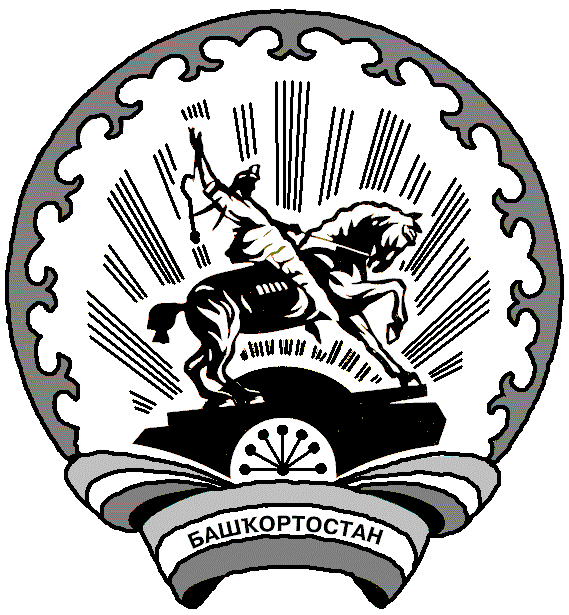 Республика Башкортостан совет СЕЛЬСКОГО ПОСЕЛЕНИЯ  Енгалышевский сельсоветМУНИЦИПАЛЬНОГО РАЙОНАЧишминскИЙ район             452156, с.Енгалышево,  ул. Манаева, 13         [арар       05март 2013 й.        № 8          решение      5 марта 2013 г.